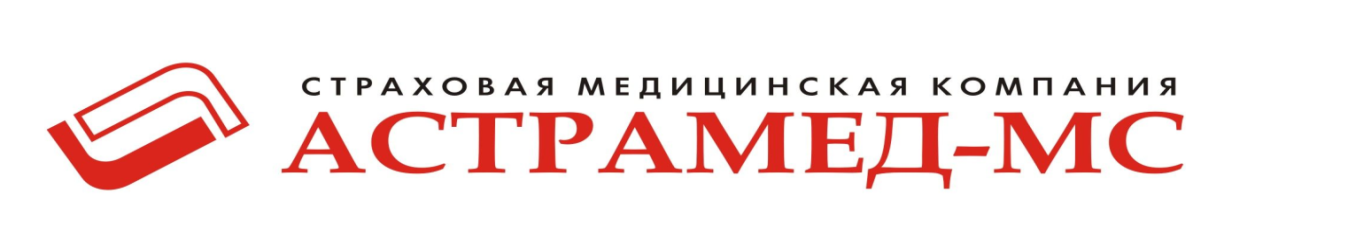 _____________________________________________________________________________Юридический адрес: . Екатеринбург, ул. Крестинского, 46А, оф. 303Почтовый адрес: 620014, г. Екатеринбург, ул. 8 Марта, 37, тел.: (343) 385-90-14, факс: 385-90-16www.astramed-ms.ru,   e-mail: info@astramed-ms.ruИнформационное письмо о страховой поддержке участников областного этапа Всероссийской массовой лыжной гонки «Лыжня России – 2022» Уважаемый Участник!СТРАХОВАЯ МЕДИЦИНСКАЯ КОМПАНИЯ «АСТРАМЕД-МС» (АО) оказывает Вам страховую поддержку на сумму до 30 000 рублей на период участияв областном этапе Всероссийской массовой лыжной гонки «Лыжня России – 2022» . Даты проведения: главный старт – 12 февраля 2022 года; с 1 по 12 февраля 2022 года – декада лыжных гонок в рамках Всероссийской массовой лыжной гонки «Лыжня России». Место проведения: главный старт – г. Нижний Тагил; МО Свердловской области.  Страховая поддержка оказывается при получении травмы во время лыжной гонки на сумму до 30 000 рублей (в зависимости от вида травмы) при наступлении:временной нетрудоспособности в связи с получением травмы во время лыжной гонки, постоянной нетрудоспособности в связи с получением травмы во время лыжной гонки. При получении травмы Вам следует незамедлительно обратиться за медицинской помощью на месте или в ближайший травмпункт, а также в течение 3 (Трех) дней известить о случившемся СТРАХОВУЮ МЕДИЦИНСКУЮ КОМПАНИЮ «АСТРАМЕД-МС» по телефону: (343) 385-90-14 (в рабочие дни).Для получения страховой поддержки Вам необходимо предоставить в СМК «АСТРАМЕД-МС» (АО) следующие документы:- документ, удостоверяющий личность (копию паспорта/свидетельства о рождении),- заверенную печатью справку медицинской организации  с точным указанием диагноза и даты обращения/сроков лечения, - выписку из медицинской карты (по запросу СМК «АСТРАМЕД-МС»),- заверенную организаторами лыжной гонки на местах справку, подтверждающую ваше участие в лыжной гонке (или заверенный список участников лыжной гонки). Адрес СМК «АСТРАМЕД-МС» (АО) в г. Екатеринбурге: ул. 8 Марта, 37; телефоны: 8-800-250-79-44 (звонок бесплатный) и (343) 385-90-14. Режим работы: пн.-чт.: 8.30 - 19.00, пт.: 8.30 - 18.00, сб.: 10.00 - 14.00, без перерыва; вс.: выходной день.  www.astramed-ms.ru